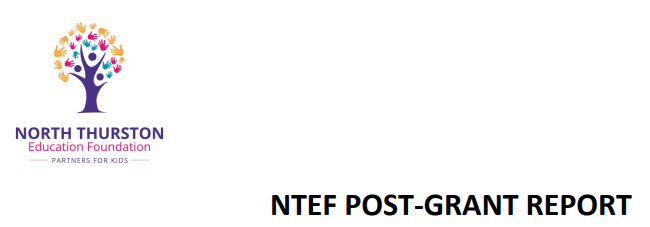 NTEF Grant project name: ___________________________________School: ____________________________________________________Grant received: [20__-__ school year]Completion date: [input xx/xx/xx] Even if not completed, funds must be spent by June, 1 of the school year received, and a report of what has been done by March 30th of the school year given. Post Grant Report due date: Within 30 days of completion or by March 30 of the school year given)Contact information:Name of person grant was awarded to: ____________________________________________________Phone number: ____________________	Email: _______________________________________ReportDid you spend the entire grant amount? Yes _____ No ______ Unused funds will be returned to NTEF. Tell us how the grant money helped you achieve your goals. Restate expected outcome. Did you achieve your anticipated goals? List some highlights and areas of missed opportunities. Please share a story about how the grant money helped a group or individual learn or grow. (Photos are appreciated! Send to:  Deanna@ntef.org ) Please include any data you may have collected in monitoring the progress and outcome of your project, i.e. pre and post graphs and student outcome. Is this a project you feel that other educators and student would benefit from? Why or why not? How could we improve the foundation grant process? SUBMIT YOUR COMPLETED FORM WITHIN 30 DAYS OF PROJECT COMPLETION OR BY MARCH 30 OF SCHOOL YEAR RECIEVED TO:Deanna East, Executive Director, Deanna@NTEF.org . Questions? Call 360-628-3281